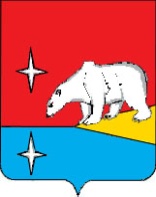 РОССИЙСКАЯ  ФЕДЕРАЦИЯЧУКОТСКИЙ  АВТОНОМНЫЙ  ОКРУГАДМИНИСТРАЦИЯИУЛЬТИНСКОГО  МУНИЦИПАЛЬНОГО  РАЙОНАПОСТАНОВЛЕНИЕот 24 февраля 2015 г.  	            	  № 22 - па			      пос. ЭгвекинотО внесении изменений  в постановление Администрации Иультинского муниципального района от 12 ноября 2013 года № 84-па «Об утверждении  Муниципальной программы «Поддержка жилищно-коммунального хозяйства и энергетики Иультинского муниципального района на 2014-2016 годы»         В целях уточнения  объемов финансирования   Муниципальной программы «Поддержка жилищно-коммунального хозяйства и энергетики Иультинского муниципального района на 2014-2016 годы», на основании решения Совета депутатов Иультинского муниципального района от 16 февраля 2015 г. № 109 «О  внесении изменений в бюджет  Иультинского муниципального района  на 2015 год» Администрация Иультинского муниципального района  П О С Т А Н О В Л Я Е Т:            1.Внести  в постановление Администрации Иультинского муниципального района от  12 ноября 2013 года г. № 84–па «Об утверждении  Муниципальной программы «Поддержка жилищно-коммунального хозяйства и энергетики Иультинского муниципального района на 2014-2016 годы» следующие изменения:1.1.Паспорт Муниципальной  программы «Поддержка жилищно-коммунального хозяйства и энергетики Иультинского муниципального района на 2014-2016 годы» изложить в следующей редакции:«ПАСПОРТ Муниципальной  программы «Поддержка жилищно-коммунального хозяйства и энергетики Иультинского муниципального района 2014-2016 годы» (далее - Муниципальная программа)1.2 В разделе I слова «Иультинским филиалом ГП ЧАО «Чукоткоммунхоз» заменить словами «МУП ЖКХ «Иультинское»1.3 Раздел V. Ресурсное обеспечение Муниципальной программы изложить в следующей редакции: «Общий объём бюджетных ассигнований Муниципальной программы составляет 641 118,6 тыс. рублей, из них средства окружного бюджета – 512 199,5  тыс. рублей, средства бюджета муниципального района –  127 434,6 тыс. рублей, средства бюджетов поселений – 1 484,5 тыс. руб., внебюджетных источников (средства юридических лиц) – 0,0 тыс. рублей.1.4 Абзац «Объёмы финансовых ресурсов Подпрограммы» в паспорте подпрограммы «Поддержка жилищно-коммунального хозяйства» Муниципальной программы «Поддержка жилищно-коммунального хозяйства и энергетики Иультинского муниципального района на 2014-2016 годы» изложить в следующей редакции: «всего по Подпрограмме - 544 116,9 тыс. рублей, из них:средства окружного бюджета – 512 199,5 тыс. рублей, в том числе по годам:в 2014 году – 470 104,5 тыс. рублей;в 2015 году – 22 095,0 тыс. рублей;в 2016 году – 20 000,0 тыс. рублей;средства бюджета муниципального района – 31 917,4 тыс. рублей, в том числе по годам:в 2014 году – 10 184,5 тыс. рублей;в 2015 году – 11 548,4 тыс. рублей;в 2016 году – 10 184,5 тыс. рублей; средства внебюджетных источников (средства юридических лиц) – 0,0 тыс. рублей, в том числе по годам:в 2014 году – 0,0   тыс. рублей;в 2015 году – 0,0  тыс. рублей;в 2016 году – 0,0  тыс. рублей;»1.5  Раздел V. Ресурсное обеспечение Подпрограммы изложить в следующей редакции: «Общий объём финансирования Подпрограммы за весь период реализации составляет 544 116,9 тыс. рублей, из них:	за счет средств окружного бюджета -512 199,5 тыс. рублей, в том числе по годам:	в 2014 году – 470 104,5 тыс. рублей;           в 2015 году – 22 095,0 тыс. рублей;           в 2016 году – 20 000,0 тыс. рублей;	за счёт средств бюджета муниципального района – 31 917,4 тыс. рублей, в том числе по годам:	в 2014 году – 10 184,5 тыс. рублей;           в 2015 году – 11 548,4 тыс. рублей;           в 2016 году – 10 184,5 тыс. рублей; средства внебюджетных источников (средства юридических лиц) – 0,0 тыс. рублей, в том числе по годам:в 2014 году – 0,0   тыс. рублей;в 2015 году – 0,0  тыс. рублей;в 2016 году – 0,0  тыс. рублей;»1.6 Приложение  1 к Подпрограмме «Поддержка жилищно-коммунального хозяйства» Муниципальной программы «Поддержка жилищно-коммунального хозяйства и энергетики Чукотского автономного района на 2014-2016 годы» изложить в следующей редакции:«1.7 Абзац «Объёмы финансовых ресурсов Подпрограммы» Подпрограммы «Субсидирование предприятий жилищно-коммунального хозяйства» Муниципальной программы  «Поддержка жилищно-коммунального хозяйства и энергетики Иультинского муниципального района на 2014-2016 годы» изложить в следующей редакции:«Всего по Подпрограмме 97 001,7 тыс. рублей, в том числе по годам:средства окружного бюджета – 0,0 тыс. рублей, в том числе по годам:в 2014 году – 0,0 тыс. рублей;в 2015 году – 0,0 тыс. рублей;в 2016 году – 0,0 тыс. рублей;средства бюджета муниципального района – 95 517,2 тыс. рублей, в том числе по годам:в 2014 году – 31 503,5 тыс. рублей;в 2015 году – 31 264,6 тыс. рублей;в 2016 году – 32 749,1 тыс. рублей; средства бюджетов поселений – 1 484,5 тыс. руб., в том числе по годам:в 2014 году – 0,0 тыс. рублей;в 2015 году – 1 484,5 тыс. рублей;в 2016 году – 0,0  тыс. рублей;средства внебюджетных источников (средства юридических лиц) – 0,0 тыс. рублей, в том числе по годам:в 2014 году – 0,0   тыс. рублей;в 2015 году – 0,0  тыс. рублей;в 2016 году – 0,0  тыс. рублей;»1.8  Раздел V. Ресурсное обеспечение Подпрограммы изложить в следующей редакции: «Всего Подпрограмма предусматривает общий объём финансирования 97 001,7 тыс. рублей, из них: средства окружного бюджета – 0,0 тыс. рублей, в том числе по годам:в 2014 году – 0,0 тыс. рублей;в 2015 году – 0,0 тыс. рублей;в 2016 году – 0,0 тыс. рублей;средства бюджета муниципального района – 95 517,2 тыс. рублей, в том числе по годам:в 2014 году – 31 503,5 тыс. рублей;в 2015 году – 31 264,6 тыс. рублей;в 2016 году – 32 749,1 тыс. рублей; средства бюджетов поселений – 1 484,5 тыс. руб., в том числе по годам:в 2014 году – 0,0 тыс. рублей;в 2015 году – 1 484,5 тыс. рублей;в 2016 году – 0,0  тыс. рублей;средства внебюджетных источников (средства юридических лиц) – 0,0 тыс. рублей, в том числе по годам:в 2014 году – 0,0   тыс. рублей;в 2015 году – 0,0  тыс. рублей;в 2016 году – 0,0  тыс. рублей;»1.9 Приложение  1 к Подпрограмме «Субсидирование предприятий жилищно-коммунального хозяйства» Муниципальной программы «Поддержка жилищно-коммунального хозяйства и энергетики Чукотского автономного района на 2014-2016 годы» изложить в следующей редакции:»2. Разместить настоящее постановление на официальном сайте Иультинского муниципального района в информационно-телекоммуникационной сети «Интернет»3.  Настоящее постановление  вступает в силу с момента подписания.   	4. Контроль за исполнением настоящего постановления возложить  на Управление промышленной политики сельскохозяйственной политики Администрации Иультинского муниципального района (Абакаров А.М.)Глава  Администрации                                                                                     А.Г. МаксимовПроект постановления Администрации Иультинского муниципального района «О внесении изменений  в постановление Администрации Иультинского муниципального района от 12 ноября 2013 года № 84-па «Об утверждении  Муниципальной программы «Поддержка жилищно-коммунального хозяйства и энергетики Иультинского муниципального района на 2014-2016 годы» от          февраля 2015 года №              -паРазослано: дело, прокуратура, управление финансов, экономики и имущественных отношений, УПСХОтветственный исполнитель Муниципальной программыУправление промышленной и сельскохозяйственной политики Администрации Иультинского муниципального районаСоисполнители Муниципальной программыотсутствуютУчастники Муниципальной программыотсутствуютПеречень подпрограммПодпрограмма «Поддержка жилищно-коммунального хозяйства»;Подпрограмма «Субсидирование предприятий жилищно-коммунального хозяйства»;Подпрограмма «Энергосбережение и повышение энергетической эффективности»Программно-целевые инструменты программыМуниципальная программа не содержит ведомственные целевые программы и отдельные мероприятияЦели Муниципальной программыСохранение устойчивого функционирования предприятий жилищно-коммунального хозяйства;создание условий для динамичного развития энергетического комплекса;формирование целостной и эффективной системы управления энергосбережением и повышением энергетической эффективностиЗадачи Муниципальной программыПроведение своевременной и качественной подготовки объектов жилищно-коммунального хозяйства к работе в зимних условиях;повышение энергетической эффективности экономики Иультинского муниципального районаЦелевые индикаторы (показатели) Муниципальной программыГотовность объектов жилищно-коммунального хозяйства к прохождению осенне-зимнего периода;доля объёмов энергетических ресурсов муниципальных учреждений, расчёты за которые осуществляются с использованием приборов учётаСроки и этапы реализации Муниципальной программы2014-2016 годы (без разделения на этапы);Объёмы финансовых ресурсов Муниципальной программыОбщий объём бюджетных ассигнований Муниципальной программы составляет 641 118,6 тыс. рублей, в том числе по годам:в 2014 году – 511 792,5  тыс. рублей;в 2015 году – 66 392,5 тыс. рублей;в 2016 году – 62 933,6  тыс. рублей;из них:средства окружного бюджета – 512 199,5  тыс. рублей, в том числе по годам:в 2014 году – 470 104,5 тыс. рублей;в 2015 году – 22 095,00 тыс. рублей;в 2016 году – 20 000,0 тыс. рублей;средства бюджета муниципального района – 127 434,6 тыс. рублей, в том числе по годам:в 2014 году – 41 688,0 тыс. рублей;в 2015 году – 42 813,0 тыс. рублей;в 2016 году – 42 933,6  тыс. рублей;средства бюджетов поселений – 1 484,5 тыс. рублей, в том числе по годам:в 2014 году – 0,0 тыс. рублей;в 2015 году – 1 484,5 тыс. рублей;в 2016 году – 0,0  тыс. рублей;средства внебюджетных источников (средства юридических лиц) – 0,0 тыс. рублей, в том числе по годам:в 2014 году – 0,0   тыс. рублей;в 2015 году – 0,0  тыс. рублей;в 2016 году – 0,0  тыс. рублей;в том числе по Подпрограммам:Подпрограмма «Поддержка жилищно-коммунального хозяйства» всего 544 116,9 тыс. рублей, из них:средства окружного бюджета – 512 199,5 тыс. рублей, в том числе по годам:в 2014 году – 470 104,5 тыс. рублей;в 2015 году – 22 095,0 тыс. рублей;в 2016 году – 20 000,0 тыс. рублей;средства бюджета муниципального района – 31 917,4 тыс. рублей, в том числе по годам:в 2014 году – 10 184,5 тыс. рублей;в 2015 году – 11 548,4 тыс. рублей;в 2016 году – 10 184,5 тыс. рублей; средства внебюджетных источников (средства юридических лиц) – 0,0 тыс. рублей, в том числе по годам:в 2014 году – 0,0   тыс. рублей;в 2015 году – 0,0  тыс. рублей;в 2016 году – 0,0  тыс. рублей;Подпрограмма «Субсидирование предприятий жилищно-коммунального хозяйства»  всего 97 001,7 тыс. рублей, из них:средства окружного бюджета – 0,0 тыс. рублей, в том числе по годам:в 2014 году – 0,0 тыс. рублей;в 2015 году – 0,0 тыс. рублей;в 2016 году – 0,0 тыс. рублей;средства бюджета муниципального района – 95 517,2 тыс. рублей, в том числе по годам:в 2014 году – 31 503,5 тыс. рублей;в 2015 году – 31 264,6 тыс. рублей;в 2016 году – 32 749,1 тыс. рублей; средства бюджетов поселений – 1 484,5 тыс. руб., в том числе по годам:в 2014 году – 0,0 тыс. рублей;в 2015 году – 1 484,5 тыс. рублей;в 2016 году – 0,0  тыс. рублей;средства внебюджетных источников (средства юридических лиц) – 0,0 тыс. рублей, в том числе по годам:в 2014 году – 0,0   тыс. рублей;в 2015 году – 0,0  тыс. рублей;в 2016 году – 0,0  тыс. рублей;Подпрограмма «Энергосбережение и повышение энергетической эффективности» всего 0,0 тыс. рублей, из них:средства местного  бюджета – 0,0 тыс. рублей, в том числе по годам:в 2014 году –   0,0 тыс. рублей;в 2015 году –    0,0 тыс. рублей;в 2016 году –    0,0 тыс. рублей;средства внебюджетных источников (средства юридических лиц) –    0,0 тыс. рублей, в том числе по годам:в 2014 году – 0,0   тыс. рублей;в 2015 году – 0,0  тыс. рублей;в 2016 году – 0,0  тыс. рублей.»Приложение  1Приложение  1Приложение  1Приложение  1Приложение  1Приложение  1Приложение  1Приложение  1к Подпрограмме «Поддержка жилищно-коммунального хозяйства» к Подпрограмме «Поддержка жилищно-коммунального хозяйства» к Подпрограмме «Поддержка жилищно-коммунального хозяйства» к Подпрограмме «Поддержка жилищно-коммунального хозяйства» к Подпрограмме «Поддержка жилищно-коммунального хозяйства» к Подпрограмме «Поддержка жилищно-коммунального хозяйства» к Подпрограмме «Поддержка жилищно-коммунального хозяйства» к Подпрограмме «Поддержка жилищно-коммунального хозяйства» Муниципальной программы «Поддержка жилищно-коммунального Муниципальной программы «Поддержка жилищно-коммунального Муниципальной программы «Поддержка жилищно-коммунального Муниципальной программы «Поддержка жилищно-коммунального Муниципальной программы «Поддержка жилищно-коммунального Муниципальной программы «Поддержка жилищно-коммунального Муниципальной программы «Поддержка жилищно-коммунального Муниципальной программы «Поддержка жилищно-коммунального хозяйства и энергетики Иультинского муниципального района на 2014-2016 годы»хозяйства и энергетики Иультинского муниципального района на 2014-2016 годы»хозяйства и энергетики Иультинского муниципального района на 2014-2016 годы»хозяйства и энергетики Иультинского муниципального района на 2014-2016 годы»хозяйства и энергетики Иультинского муниципального района на 2014-2016 годы»хозяйства и энергетики Иультинского муниципального района на 2014-2016 годы»хозяйства и энергетики Иультинского муниципального района на 2014-2016 годы»хозяйства и энергетики Иультинского муниципального района на 2014-2016 годы»ПЕРЕЧЕНЬПЕРЕЧЕНЬПЕРЕЧЕНЬПЕРЕЧЕНЬПЕРЕЧЕНЬПЕРЕЧЕНЬПЕРЕЧЕНЬПЕРЕЧЕНЬМЕРОПРИЯТИЙ ПОДПРОГРАММЫ МЕРОПРИЯТИЙ ПОДПРОГРАММЫ МЕРОПРИЯТИЙ ПОДПРОГРАММЫ МЕРОПРИЯТИЙ ПОДПРОГРАММЫ МЕРОПРИЯТИЙ ПОДПРОГРАММЫ МЕРОПРИЯТИЙ ПОДПРОГРАММЫ МЕРОПРИЯТИЙ ПОДПРОГРАММЫ МЕРОПРИЯТИЙ ПОДПРОГРАММЫ «Поддержка жилищно-коммунального хозяйства»«Поддержка жилищно-коммунального хозяйства»«Поддержка жилищно-коммунального хозяйства»«Поддержка жилищно-коммунального хозяйства»«Поддержка жилищно-коммунального хозяйства»«Поддержка жилищно-коммунального хозяйства»«Поддержка жилищно-коммунального хозяйства»«Поддержка жилищно-коммунального хозяйства»(наименование подпрограммы)(наименование подпрограммы)(наименование подпрограммы)(наименование подпрограммы)(наименование подпрограммы)(наименование подпрограммы)(наименование подпрограммы)(наименование подпрограммы)МУНИЦИПАЛЬНОЙ ПРОГРАММЫМУНИЦИПАЛЬНОЙ ПРОГРАММЫМУНИЦИПАЛЬНОЙ ПРОГРАММЫМУНИЦИПАЛЬНОЙ ПРОГРАММЫМУНИЦИПАЛЬНОЙ ПРОГРАММЫМУНИЦИПАЛЬНОЙ ПРОГРАММЫМУНИЦИПАЛЬНОЙ ПРОГРАММЫМУНИЦИПАЛЬНОЙ ПРОГРАММЫ«Поддержка жилищно-коммунального хозяйства и энергетики Иультинского муниципального района на 2014-2016 годы»«Поддержка жилищно-коммунального хозяйства и энергетики Иультинского муниципального района на 2014-2016 годы»«Поддержка жилищно-коммунального хозяйства и энергетики Иультинского муниципального района на 2014-2016 годы»«Поддержка жилищно-коммунального хозяйства и энергетики Иультинского муниципального района на 2014-2016 годы»«Поддержка жилищно-коммунального хозяйства и энергетики Иультинского муниципального района на 2014-2016 годы»«Поддержка жилищно-коммунального хозяйства и энергетики Иультинского муниципального района на 2014-2016 годы»«Поддержка жилищно-коммунального хозяйства и энергетики Иультинского муниципального района на 2014-2016 годы»«Поддержка жилищно-коммунального хозяйства и энергетики Иультинского муниципального района на 2014-2016 годы»(наименование муниципальной программы)(наименование муниципальной программы)(наименование муниципальной программы)(наименование муниципальной программы)(наименование муниципальной программы)(наименование муниципальной программы)(наименование муниципальной программы)(наименование муниципальной программы)№ п/пНаименование направления, раздела, мероприятияПериод реализации мероприятий (годы)Объём финансовых ресурсов, тыс. рублейОбъём финансовых ресурсов, тыс. рублейОбъём финансовых ресурсов, тыс. рублейОбъём финансовых ресурсов, тыс. рублейОтветственный исполнитель, соисполнители, участники№ п/пНаименование направления, раздела, мероприятияПериод реализации мероприятий (годы)Всегов том числе средства:в том числе средства:в том числе средства:Ответственный исполнитель, соисполнители, участники№ п/пНаименование направления, раздела, мероприятияПериод реализации мероприятий (годы)Всегоокружногоместного бюджетапрочих внебюджетных источниковОтветственный исполнитель, соисполнители, участники123456781Компенсация ресурсоснабжающим организациям недополученных доходов, связанных с предоставлением населению коммунальных ресурсов (услуг) по тарифам, не обеспечивающим возмещение издержек2014-2016512 199,5512 199,50,00,0Управление промышленной  и сельскохозяйственной политики Администрации Иультинского муниципального района1Компенсация ресурсоснабжающим организациям недополученных доходов, связанных с предоставлением населению коммунальных ресурсов (услуг) по тарифам, не обеспечивающим возмещение издержек2014470 104,5470 104,50,00,0Управление промышленной  и сельскохозяйственной политики Администрации Иультинского муниципального района1Компенсация ресурсоснабжающим организациям недополученных доходов, связанных с предоставлением населению коммунальных ресурсов (услуг) по тарифам, не обеспечивающим возмещение издержек201522 095,022 095,00,00,0Управление промышленной  и сельскохозяйственной политики Администрации Иультинского муниципального района1Компенсация ресурсоснабжающим организациям недополученных доходов, связанных с предоставлением населению коммунальных ресурсов (услуг) по тарифам, не обеспечивающим возмещение издержек201620 000,020 000,00,00,0Управление промышленной  и сельскохозяйственной политики Администрации Иультинского муниципального района2Убытки по низкорентабельным баням2014-201631 917,40,031 917,40,0Управление промышленной  и сельскохозяйственной политики Администрации Иультинского муниципального района2Убытки по низкорентабельным баням201410 184,50,010 184,50,0Управление промышленной  и сельскохозяйственной политики Администрации Иультинского муниципального района2Убытки по низкорентабельным баням201511 548,40,011 548,40,0Управление промышленной  и сельскохозяйственной политики Администрации Иультинского муниципального района2Убытки по низкорентабельным баням201610 184,50,010 184,50,0Управление промышленной  и сельскохозяйственной политики Администрации Иультинского муниципального районаИтого по разделу:Итого по разделу:Итого по разделу:544 116,9512 199,531 917,40,0Всего по подпрограмме:Всего по подпрограмме:Всего по подпрограмме:544 116,9512 199,531 917,40,0«Приложение  1«Приложение  1«Приложение  1«Приложение  1«Приложение  1«Приложение  1«Приложение  1«Приложение  1«Приложение  1к Подпрограмме «Субсидирование предприятий жилищно-коммунального хозяйства»к Подпрограмме «Субсидирование предприятий жилищно-коммунального хозяйства»к Подпрограмме «Субсидирование предприятий жилищно-коммунального хозяйства»к Подпрограмме «Субсидирование предприятий жилищно-коммунального хозяйства»к Подпрограмме «Субсидирование предприятий жилищно-коммунального хозяйства»к Подпрограмме «Субсидирование предприятий жилищно-коммунального хозяйства»к Подпрограмме «Субсидирование предприятий жилищно-коммунального хозяйства»к Подпрограмме «Субсидирование предприятий жилищно-коммунального хозяйства»к Подпрограмме «Субсидирование предприятий жилищно-коммунального хозяйства»Муниципальной программы «Поддержка жилищно-коммунального Муниципальной программы «Поддержка жилищно-коммунального Муниципальной программы «Поддержка жилищно-коммунального Муниципальной программы «Поддержка жилищно-коммунального Муниципальной программы «Поддержка жилищно-коммунального Муниципальной программы «Поддержка жилищно-коммунального Муниципальной программы «Поддержка жилищно-коммунального Муниципальной программы «Поддержка жилищно-коммунального Муниципальной программы «Поддержка жилищно-коммунального хозяйства и энергетики Иультинского муниципального района на 2014-2016 годы»хозяйства и энергетики Иультинского муниципального района на 2014-2016 годы»хозяйства и энергетики Иультинского муниципального района на 2014-2016 годы»хозяйства и энергетики Иультинского муниципального района на 2014-2016 годы»хозяйства и энергетики Иультинского муниципального района на 2014-2016 годы»хозяйства и энергетики Иультинского муниципального района на 2014-2016 годы»хозяйства и энергетики Иультинского муниципального района на 2014-2016 годы»хозяйства и энергетики Иультинского муниципального района на 2014-2016 годы»хозяйства и энергетики Иультинского муниципального района на 2014-2016 годы»ПЕРЕЧЕНЬПЕРЕЧЕНЬПЕРЕЧЕНЬПЕРЕЧЕНЬПЕРЕЧЕНЬПЕРЕЧЕНЬПЕРЕЧЕНЬПЕРЕЧЕНЬПЕРЕЧЕНЬМЕРОПРИЯТИЙ ПОДПРОГРАММЫ МЕРОПРИЯТИЙ ПОДПРОГРАММЫ МЕРОПРИЯТИЙ ПОДПРОГРАММЫ МЕРОПРИЯТИЙ ПОДПРОГРАММЫ МЕРОПРИЯТИЙ ПОДПРОГРАММЫ МЕРОПРИЯТИЙ ПОДПРОГРАММЫ МЕРОПРИЯТИЙ ПОДПРОГРАММЫ МЕРОПРИЯТИЙ ПОДПРОГРАММЫ МЕРОПРИЯТИЙ ПОДПРОГРАММЫ «Субсидирование предприятий жилищно-коммунального хозяйства»«Субсидирование предприятий жилищно-коммунального хозяйства»«Субсидирование предприятий жилищно-коммунального хозяйства»«Субсидирование предприятий жилищно-коммунального хозяйства»«Субсидирование предприятий жилищно-коммунального хозяйства»«Субсидирование предприятий жилищно-коммунального хозяйства»«Субсидирование предприятий жилищно-коммунального хозяйства»«Субсидирование предприятий жилищно-коммунального хозяйства»«Субсидирование предприятий жилищно-коммунального хозяйства»(наименование подпрограммы)(наименование подпрограммы)(наименование подпрограммы)(наименование подпрограммы)(наименование подпрограммы)(наименование подпрограммы)(наименование подпрограммы)(наименование подпрограммы)(наименование подпрограммы)МУНИЦИПАЛЬНОЙ ПРОГРАММЫМУНИЦИПАЛЬНОЙ ПРОГРАММЫМУНИЦИПАЛЬНОЙ ПРОГРАММЫМУНИЦИПАЛЬНОЙ ПРОГРАММЫМУНИЦИПАЛЬНОЙ ПРОГРАММЫМУНИЦИПАЛЬНОЙ ПРОГРАММЫМУНИЦИПАЛЬНОЙ ПРОГРАММЫМУНИЦИПАЛЬНОЙ ПРОГРАММЫМУНИЦИПАЛЬНОЙ ПРОГРАММЫ«Поддержка жилищно-коммунального хозяйства и энергетики Иультинского муниципального района на 2014-2016 годы»«Поддержка жилищно-коммунального хозяйства и энергетики Иультинского муниципального района на 2014-2016 годы»«Поддержка жилищно-коммунального хозяйства и энергетики Иультинского муниципального района на 2014-2016 годы»«Поддержка жилищно-коммунального хозяйства и энергетики Иультинского муниципального района на 2014-2016 годы»«Поддержка жилищно-коммунального хозяйства и энергетики Иультинского муниципального района на 2014-2016 годы»«Поддержка жилищно-коммунального хозяйства и энергетики Иультинского муниципального района на 2014-2016 годы»«Поддержка жилищно-коммунального хозяйства и энергетики Иультинского муниципального района на 2014-2016 годы»«Поддержка жилищно-коммунального хозяйства и энергетики Иультинского муниципального района на 2014-2016 годы»«Поддержка жилищно-коммунального хозяйства и энергетики Иультинского муниципального района на 2014-2016 годы»(наименование муниципальной программы)(наименование муниципальной программы)(наименование муниципальной программы)(наименование муниципальной программы)(наименование муниципальной программы)(наименование муниципальной программы)(наименование муниципальной программы)(наименование муниципальной программы)(наименование муниципальной программы)№ п/пНаименование направления, раздела, мероприятияПериод реализации мероприятий (годы)Объём финансовых ресурсов, тыс. рублейОбъём финансовых ресурсов, тыс. рублейОбъём финансовых ресурсов, тыс. рублейОбъём финансовых ресурсов, тыс. рублейОбъём финансовых ресурсов, тыс. рублейОтветственный исполнитель, соисполнители, участники№ п/пНаименование направления, раздела, мероприятияПериод реализации мероприятий (годы)Всегов том числе средства:в том числе средства:в том числе средства:в том числе средства:Ответственный исполнитель, соисполнители, участники№ п/пНаименование направления, раздела, мероприятияПериод реализации мероприятий (годы)Всегоокружного бюджетабюджета муниципального районабюджетов поселенийпрочих внебюджетных источниковОтветственный исполнитель, соисполнители, участники1234567891Субсидирование предприятий ЖКХ2014-201697 001,70,095 517,21 484,50,0Управление промышленной  и сельскохозяйственной политики Администрации Иультинского муниципального района1Субсидирование предприятий ЖКХ201431 503,50,031 503,50,00,0Управление промышленной  и сельскохозяйственной политики Администрации Иультинского муниципального района1Субсидирование предприятий ЖКХ201532 749,10,031 264,61 484,50,0Управление промышленной  и сельскохозяйственной политики Администрации Иультинского муниципального района1Субсидирование предприятий ЖКХ201632 749,10,032 749,10,00,0Управление промышленной  и сельскохозяйственной политики Администрации Иультинского муниципального районаИтого по разделу:Итого по разделу:Итого по разделу:97 001,70,095 517,21 484,50,0Всего по подпрограмме:Всего по подпрограмме:Всего по подпрограмме:97 001,70,095 517,21 484,50,0Подготовил:  А.Н. КондрашинСогласовано:А.А. АбакаровН.М. ЗеленскаяР.В. КоркишкоТ.В. КолесникЕ.И. МихноА.В. Егорова